ATTACHMENT D Contract Template Document 2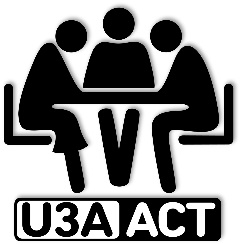 Contract to Supply Services Other than Professional ServicesI/we the Contractor……………………………………………..(insert legal name of business and ABN)Of…………………………………………………………….(Insert address for correspondence)Agree to supply to U3A-ACT Inc the services at the identified amount as specified on the attached quote.  Both parties are to sign and date attached quote.For the period commencing :……………………………………….(insert date)Until …………………………………………………………………...(insert end date)The U3A-ACT Inc. contract manager is:Name……………………………………………………………………………………..Contact details…………………………………………………………………………..